.Completed forms and site location plans should be emailed to: planning.policy@n-somerset.gov.uk.North Somerset Council Call for SitesSeptember/October 2020Site Submission Form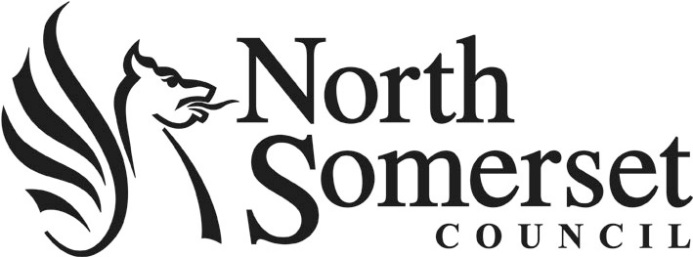 GUIDANCE ON COMPLETING THIS FORMPlease return this form by 12 October 2020 if you are suggesting a site to be considered in the new North Somerset Local Plan 2038, or to update information about a previously submitted site.   For each site please complete a separate form and provide a plan that clearly and accurately identifies the site boundary.  Completed forms and site location plans should be emailed to: planning.policy@n-somerset.gov.uk. Identifying a potential site does not infer that the council in any way supports the development of the site.  Sites will be assessed through the plan making process and will be subject to normal planning procedures.Data Protection Statement: North Somerset Council is registered with the Information Commissioner’s Office for the purposes of processing personal data.  The information you provide will be held and used in accordance with UK and European data protection law.  For further details on how we use your personal information in the delivery of the Planning Policy service, please read our full privacy notices available at www.n-somerset.gov.uk/council-democracy/privacy-cookies/privacy-notices-data-protection.  If you have any concerns about how your personal data is handled, please contact the Data Protection Officer at DPO@n-somerset.gov.uk Note, some of the data relating to specific sites will be made public as it will form part of the evidence base used to inform the creation of planning policy documents.  The above purposes may require public disclosure of any data received on the form, in accordance with the Freedom of Information Act 2000.HAS THE SITE PREVIOUSLY BEEN SUBMITTED TO THE COUNCIL AND DOES IT FEATURE IN THE PUBLISHED SITE MAPPING WITH THIS CALL FOR SITES?If the site has already been submitted, how does the information provided in this form change the information you have previously provided to us? 2. YOUR DETAILS3. SITE DETAILS4. POTENTIAL USES & CAPACITYSuggested uses (please tick all that apply and where mixed use indicate % of overall site for each use)Additional notes about potential uses:5. SITE SUITABLITY ISSUESUTILITIES / SERVICES PROVISIONPlease tell us which of the following utilities are available to the siteMains water supply			[  ]   Mains sewerage				[  ]   Electrical supply			[  ]   Gas supply				[  ]   Landline telephone			[  ]   Broadband internet			[  ]Other (please specify below)		[  ]Please provide any other relevant information relating to site suitability issues:6. SITE AVAILABILITY ISSUESEstimated delivery rate: If the site was to be allocated for development, when do you think the site would come forward for development across the Local Plan period? (Where a development will be phased over more than one period please indicate this) Do you have any information to support when the site will come forward and its phasing? Please consider suitability, achievability and constraints.  7. SITE ACHIEVABILITY ISSUES8. ADDITIONAL COMMENTSIf necessary, please continue on a separate sheet and attach to this form. 